BULLETIN D’ADHESION 2021EKITOUR SOLIDARITE[6 bis rue Albin Haller – ZI République 2 – 86000 Poitiers]Association soumise à la Loi du 1er juillet 1901 et au décret du 16 août 1901Valable du 1 janvier au 30 décembre 2021[PERSONNE MORALE ou ASSOCIATION DE FAIT]A remplir par l’adhérent (A conserver par l’Association)INTITULE :Nom du, de la responsable : Prénom du, de la responsable :Titre du, de la responsable:Adresse :Code postal :Ville :Numéro de téléphone :E-mail :Je déclare par la présente souhaiter devenir membre de l’association [EKITOUR SOLIDARITE]. Je reconnais ainsi reconnaître l’objet de l’association et ses statuts. J’accepte par ailleurs de verser ma cotisation libre pour l’année en cours.Je m’engage également à transmettre les documents demandés pour compléter mon adhésion.Nous souhaitons payer une cotisation annuelle de  ____________ €Payable par chèque (à l’ordre d’Ekitour Solidarité), espèces ou virement (IBAN en page 2).
Fait à 						, le   Signature + « Lu et approuvé »BULLETIN D’ADHESION 2021EKITOUR SOLIDARITE[6 bis rue Albin Haller – ZI République 2 – 86000 Poitiers]Association soumise à la Loi du 1er juillet 1901 et au décret du 16 août 1901Valable du 1 janvier au 30 décembre 2021[PERSONNE MORALE ou ASSOCIATION DE FAIT]Reçu pour l’adhésion (A remettre à l’adhérent)Je soussigné(e), Daniel LODENET, déclare par la présente avoir reçu le bulletin d’adhésion de :INTITULE :Nom et Prénom du, de la responsable :Ainsi que sa cotisation et l’ensemble des documents demandés. L’adhésion du membre susnommé est ainsi validée.Fait à						, leLe Président (Ou son représentant)IBAN pour un virement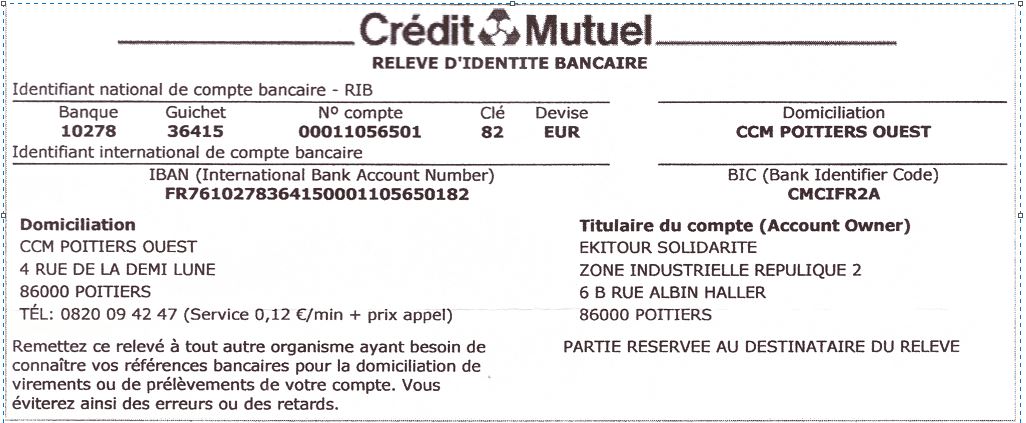 